NOVÝ PAVILON PŘÍZEMÍ - VYSVĚDČENÍ 30.6.2020NOVÝ PAVILON 1. PATRO - VYSVĚDČENÍ 30.6.2020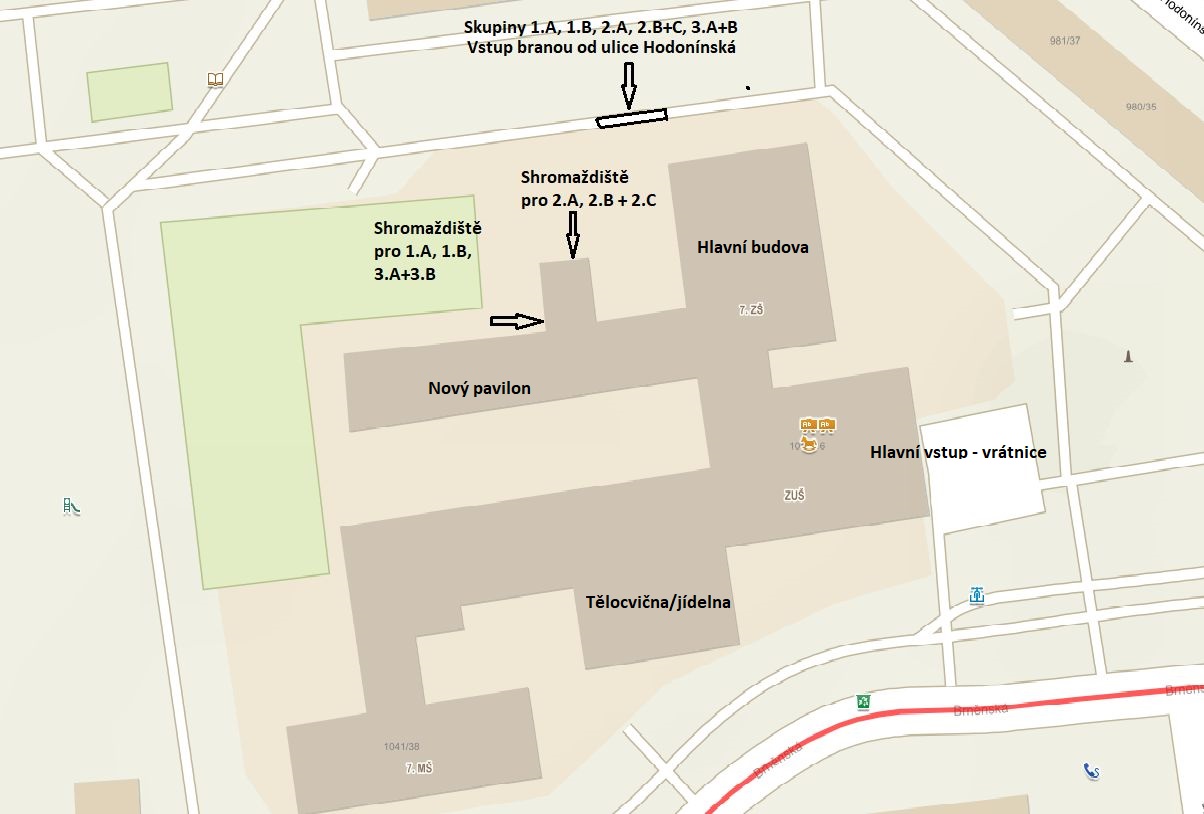 TřídaPedagogVstup s vyučujícímPředání vysvědčení doObědOdchod bez obědaOdchod po obědě bez ŠDOdchod ze ŠD1.AMgr. Fialová7.508.4510.30 – 10.508.5011.00zvolený časTřídaPedagogVstup s vyučujícímPředání vysvědčení doObědOdchod bez obědaOdchod po obědě bez ŠDOdchod ze ŠD1.BMgr. Vašicová7.408.3510.20 – 10.408.40 10.50zvolený časTřídaPedagogVstup s vyučujícímPředání vysvědčení doObědOdchod bez obědaOdchod po obědě bez ŠDOdchod ze ŠD 3.BMgr. Hlaváčová8.008.5511.15 – 11.359.0011.40zvolený časTřídaPedagogVstup s vyučujícímPředání vysvědčení doObědOdchod bez obědaOdchod po obědě bez ŠDOdchod ze ŠD2.AMgr. Beránková7.458.4010.55 – 11.158.4511.20zvolený časTřídaPedagogVstup s vyučujícímPředání vysvědčení doObědOdchod bez obědaOdchod po obědě bez ŠDOdchod ze ŠD2.BMgr. Hanzlíčková 7.558.5010.45 – 11.058.5511.10zvolený časTřídaPedagogVstup s vyučujícímPředání vysvědčení doObědOdchod bez obědaOdchod po obědě bez ŠDOdchod ze ŠD 2.C Mgr. Nistorová7.508.4510.45 – 11.058.5011.10zvolený časTřídaPedagogVstup s vyučujícímPředání vysvědčení doObědOdchod bez obědaOdchod po obědě bez ŠDOdchod ze ŠD3.A Mgr. Jindrová8.008.5511.15 – 11.359.0011.40zvolený čas